MENU FÊTE DES MERESEntrée : au choix Salade de gésiers de canard 9 Huitres N° 3  Assiette Terre et Mer : foie gras– magrets séchés- saumon gravlax- crevettes – huitres ********************Plat : au choix				accompagné de légumes Grenouilles persillées 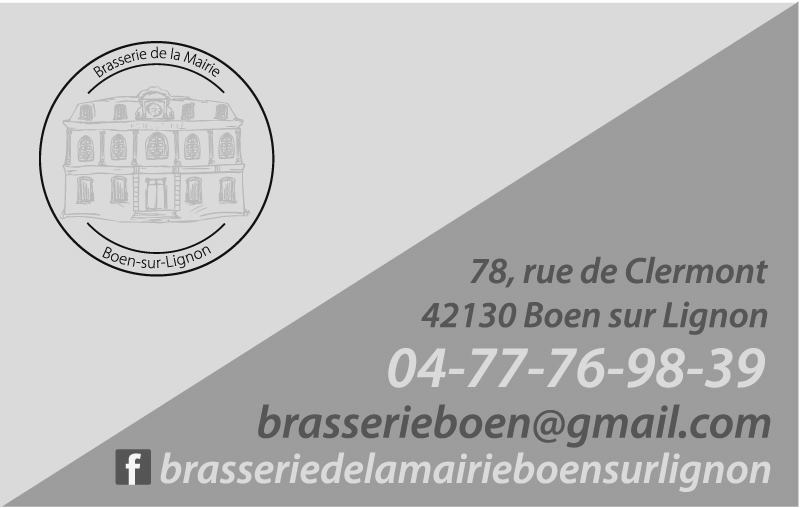 Roti de bœuf  sauce vin rouge                             **************************Fromage : au choix Fromage blanc Fromage sec  ***********************Dessert: Trilogie de desserts Entrée - Plat – Fromage et Dessert  Pensez à réserver vos menus  à emporter avant le jeudi  27 mai  possibilité de venir y récupérer soit le samedi à 18 h30 soit le dimanche matin avant 11h30                                                  24.90 €Ou réserver votre table en terrasse si le temps le permet « nombre de places limitées »      29.90 €                                                  Plateaux de Fruits de Mer :           1 personne   25 € .  2 Personnes  45 €Huitres , Bulots, Crevettes, Gambas , Coques, Palourdes RESERVATION     AVANT     JEUDI  27 MAI